PETER SKENE OGDENSECONDARY SCHOOL – ÉCOLE SECONDAIREhttps://www.sd27.bc.ca/psoOur mission is to provide supportive educational and social opportunities for students to be successful and thoughtful citizens.Grade 11-12 Course Selection Guide2024-2025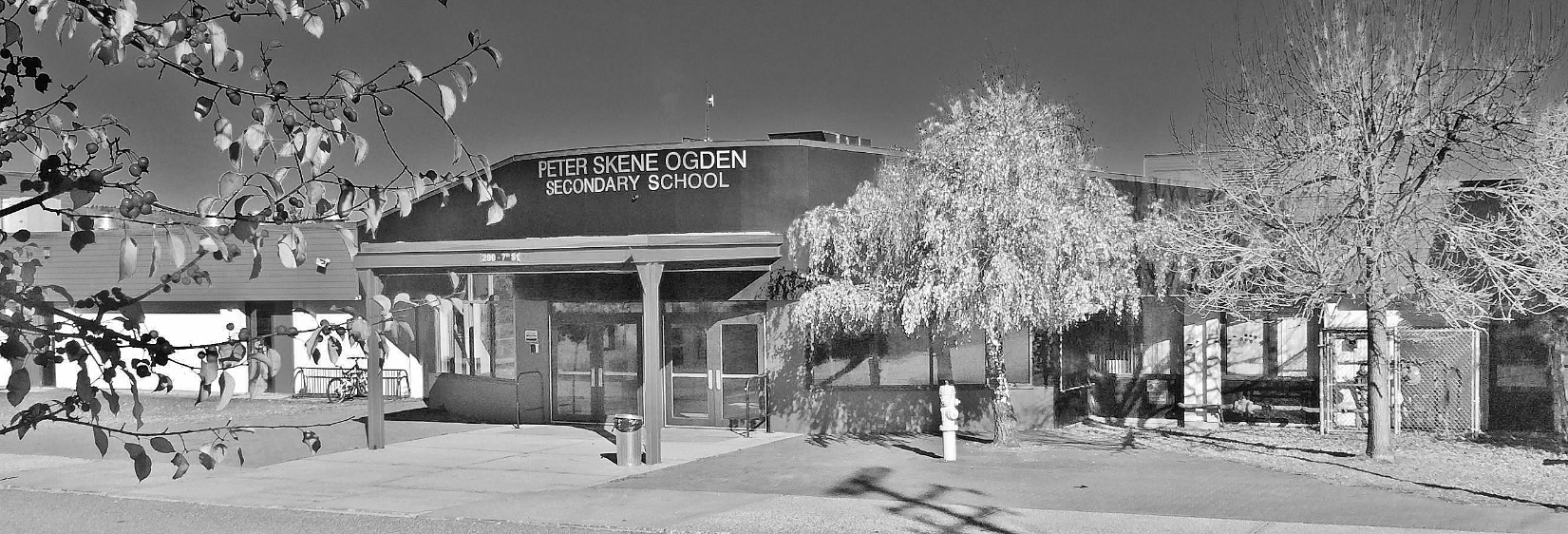 PSO:  Providing Students Opportunities	Principal:		Ms. Caitlin Currie 	Vice Principal:		Mr. Shawn Meville 		Counsellors:			Mr. Ian Watson 	Career Programs Co-ordinator:  		Mrs. Heather Wood 	Careers Programs Teacher: 			Ms. Kim Gardner	Indigenous Student Support Workers:	Ms. Angel Smith							Ms. Sharmaine GrimesWelcome to Peter Skene Ogden SecondaryThis course planning document is provided to give you the information you need to make informed choices about your program at PSO.  The book gives you planning materials and provides you with course and program descriptions.  Read the information carefully and make good decisions as the senior years of schooling determine, for a large part, the direction for the rest of your life. TimetablePSO's timetable is based on a linear/semester system.  Please read the prerequisites for each course as some of the courses must be taken in a specific order.   Grading and Reporting ProceduresGrading in a subject is based on Ministry of Education standards and validated contemporary practices.  Evaluation is based on homework exercises, reports, project work, oral work, short quizzes and formal examinations.  Participation is critical to all of these areas and success requires good attendance. There will be a total of four (4) report cards in addition to interim reports issued throughout the school year as the need arises.School contacts are made periodically by letters or telephone calls as is necessary to keep parents aware of any developing problems.  Parents are invited to phone the teacher for updates and progress reports.  The school’s student management software called My Education, can be accessed by students and parents online. Contact the school if you have questions as to how to get online to see grades and attendance and correspond with the teacher. Each course in this book will show the number of credits students will obtain for the course.  To receive four (4) credits for any course, the student must successfully complete the entire course.  However, there are some courses in which students may complete half of the course and receive partial credits towards graduation.  Students must complete all course work in required in order to obtain any credit for the course.Course ChangesCourse changes must be completed within the time outlined in the PSO school calendar. Generally speaking, after the first two weeks in a semester a student will receive a “W” or withdrawal notation on their transcript if they move out of a course. Joining a class already in session after several weeks will be at the discretion of administration with input from both counselling staff and parents/caregivers."I" (Incomplete) RegulationA requirement of the Ministry of Education is to notify students who are not achieving a minimum pass in a course be issued an "I" letter grade before being assigned an "F". This grade serves as a warning that must be communicated by the teacher to the student and parent. It must contain the reason for the failing grade, the work that must be done to bring the grade to a passing level and a deadline by which the work is to be done. While an "I" can be issued any time during the term, there will be sufficient time for students and parents to be notified and for the work to be completed. The notification will almost always be no later than two (2) weeks prior to the end of a term or end of the course.PSO COUNSELLING DEPARTMENTPSO students are alphabetically assigned to a specific counsellor by the first letter of their surname but are free to see any counsellor they wish. The counsellors are: Grade 8-12Mr. I. Watson (ext. 234) Surnames A-Z ROLES AND RESPONSIBILITIES OF SCHOOL COUNSELLORSAcademic programming for all students Problem-solving and planning for students Personal counselling for social and emotional issues Post-secondary and scholarship planning Academic advising Career Exploration MAKING COUNSELLING APPOINTMENTSCounsellors are available for counselling appointments from 8:30 until 3:30 on most school days. Appointments can be made by phoning in advance or by just dropping in. REFERRALS TO OUTSIDE AGENCIES Occasionally, students will require support for personal issues that go beyond the scope of a school counselling role. PSO school counsellors will be happy to assist students and their families in making referrals to outside agencies. Please do not hesitate to ask for information about counselling support outside of school. COURSE CHANGESIn addition to regular counselling duties, counsellors also assist students with course selection and course changes. Course selections are done in the early spring (usually in a group format) although individual one-on-one sessions are also available. Once timetables are complete and the new semester begins, students may change courses only within the time outlined in the school calendarGRADUATION REQUIREMENTS80 credits (equivalent to twenty 4 credit courses) are required.52 credits of Required Courses, including:Language Arts 10 (4 credits)Language Arts 11 (4 credits)Language Arts 12 (4 credits)Social Studies 10 (4 credits)Social Studies 11 (4 credits)a Mathematics 10 (4 credits)a Mathematics 11 (4 credits)Science 10 (4 credits)a Science 11 (4 credits)Fine Arts or Applied Skills 10, 11 or 12 (4 credits)a Physical Education 10 (4 credits)An Indigenous Focused Course in gr 10, 11 or 12 (4 credits)Career Life Education (grade 10) (4 credits)CLC/ Capstone Project (Grade 11-12s) (2 credits)28 Elective credits and a minimum of 16 credits at the grade 12 level (including Language Arts 12) must be completed.PROVINCIAL ASSESSMENTSThere are three (3) Provincial Graduation Assessments that students must complete to meet BC graduation requirements:• Grade 10 Numeracy Assessment, • Grade 10 Literacy Assessment,• Grade 12 Literacy Assessment. Students are expected to write the Grade 10 Numeracy Assessment and the Grade 10 Literacy Assessment during their grade 10 school year. Students are expected to write the Grade 12 Literacy Assessment during their grade 12 school year. Until graduation, students may write a Provincial Graduation Assessment up to three (3) times: the original attempt and two (2) re-writes. The best outcome for each of the Provincial Graduation Assessments will be recorded on the student’s transcripts. The Numeracy and Literacy Graduation Assessments are scored on a proficiency scale: • Emerging (1)• Developing (2) • Proficient (3) • Extending (4)Students are NOT required to reach a minimum proficiency category in order to graduate; however, they will be required to complete the assessment to graduate. The intention is to allow students to demonstrate their “best level of proficiency,” which will be shown on their transcript, and thereby provide an additional piece of evidence of a student’s achievement. Assessment results will be posted online by the Ministry of Education. The Ministry also forwards marks to post-secondary institutions identified by students on the choices form completed in March.Course Selection Worksheet Grade 11 & 12Unless otherwise indicated, all courses described in this document are semester 4 credit courses.Grade 10Required CoursesEnglish 10 or English First Peoples 10 – Students are required to take two 2 credit  English courses.Social Studies 10a Mathematics 10Career Life Education 10Physical Education 10 Science 10Elective Courses:_____________________4)_____________________4)Grade 11Required CoursesEnglish Language Arts or English First Peoples 11Social Studies 11/12 orB.C. First Nations 12a Mathematics 11a Science 11Elective Courses:_____________________ (4)	_____________________ (4)_____________________ (4)_____________________ (4).Required CoursesEnglish Studies 12 or English First Peoples 12Career Life Connections 12	Elective Courses:16 credits must be Grade 12 level. (Language Arts 12 included)_______________________(4)_______________________(4)_______________________(4)Can be Grade 11 or 12 courses______________________ (4)______________________ (4)______________________ (4)______________________ (4)4 credits must be a Fine Art or Applied Skill. These can be done in grade 10, 11 or 12.4 credits must be an Indigenous Focused Course. This can be done in gr 10, 11, or 12.STUDY BLOCKSPSO offers a rich variety of courses and believes that students should take advantage of the opportunity for a full and comprehensive educational experience. The expectation is that students will be enrolled in a full-time schedule (8 courses). An in-school study block is a privilege reserved for senior students who have ample credits, a history of good attendance, and a challenging academic course load (5 post-secondary academic approved courses). Gr. 12 Students: Grade 12 students who have compiled 72 credits by the end of Grade 11 and have a minimum of 92 credits for graduation are entitled to one study block. If a student does not make good use of their study block time, this study block may be rescinded and filled with a course in their timetable.Grade 11 Students: Grade 11 students are encouraged to be actively involved in eight courses. Grade 11 students who have compiled 36 credits by the end of Grade 10 and are on a pathway to successfully complete 72 credits by the end of Grade 11 may apply if the following criteria are met:Student is maintaining a heavy academic course load (5 post-secondary approved academic courses) that would benefit from a study block (permission from parents, counsellor and administrator required). The student has earned a minimum of 4 G’s in their work habit mark in term 3 of their Grade 10 year and a history of good attendance and academic achievement. Grade 10 Students: There are NO study blocks permitted for grade 10 students. Students are expected to take a full schedule of 8 classes. If an on-line course is taken, it will be taken as a 9th course in the student’s timetable. In extenuating circumstances, the administration may place a grade 10 student in a custodial study class. Grade 8 & 9 Students: There are NO study blocks permitted for grade 8 & 9 students. Students are expected to take a full schedule of 8 classes. If an on-line course is taken, it will be taken as a 9th course in the student’s timetable.DISTRIBUTED LEARNING BLOCKSPSO offers a rich variety of courses and believes that students should take advantage of the opportunities and experiences provided at the school level. The expectation is that students will be enrolled in a full-time schedule (8 courses). A Distributed Learning block is a privilege reserved for senior students who are taking a course not available at the school level or after consultation with the counsellor and administrator are deemed an appropriate candidate. Online courses require exceptional time management and discipline from the student learner as they are expected to complete the course independently and on their own—this is a difficult challenge for many students. Grade 11 & 12 Students: Grade 11 & 12 students may apply for a distributed learning block after consulting with their counsellor and grade administrator. Senior students are entitled to one DL block on their timetable. Students taking more than one online course will take it as an additional course (outside timetable). In some extenuating circumstances, students taking multiple online courses can be a half-time student (part time) at PSO. Grade 10 Students: Grade 10 students are not permitted to receive a DL Block. An online course is taken as a 9th course on the student’s timetable. Grade 10 students are expected to have a full timetable. In some extenuating circumstances, the administration may place a grade 10 student in a custodial distributed learning block. Grade 8 & 9 Students: Grade 8 & 9 students are not permitted to receive a DL Block. An online course is taken as a 9th course on the student’s timetable. Grade 8 & 9 students are expected to have a full timetable as they are not on the Graduation Program which begins in Grade 10. Process for a Distributed Learning Block: 1. Meet with your counsellor to look at online courses as a successful option for you2. Discuss online option with parents and complete application 3. Have parents contact your counsellor to discuss any concerns, questions, or inquiries 4. If approved by a counsellor and administrator sign up and begin your online course 5. Attendance is expected in your DL Learning block. Help may be accessed by the teacher supervising the block.COMPUTER EDUCATIONDIGITAL MEDIA DEVELOPMENT 11/12Graphic Design Shop. – Digital Media 10-12Brand new to the program.   Print industry quality vinyl Here, you will not only learn some cutting edge computer skills, but your work will also produce some amazing projects to take home!   Detail your, car, bedroom, wherever. We will be using Adobe Illustrator to create our graphics, which we will process through our very own GCC Expert 24” vinyl cutting machine.Please note the following courses fall under the umbrella of Digital Media.  Students can take a full semester of Digital Media and split the semester, taking two different Digital media (term) courses.  3D Computer Animation- APPS! (NEW)The world of PSO Digital Media just got a lot smaller. Learn to create working Apps that will play on any Android device. Design, build and trade apps with your friends. This course will entail a comprehensive guide to designing and marketing apps. Using the program App Inventor, which was created by Google and further developed by M.I.T. WARNING – Apps must not be used for evil.3D Computer Animation – Digital MediaAre you interested in Animation, Game Design, Claymation, Art, Film & TV or Photography, as well as improving your computer skills?  Using computer 3D graphic (drawing) and animating, this course is a first step for those interested in careers, such as animator, special effects, graphic designer, digital sculptor, or any one of the numerous other professions related to the movie, game and design industry.  Concentrating on using 3D Studio Max, the software used to create Halo, plus other video editing, graphic and audio software programs, students will create special effects, such as explosions, melting, bouncing and fireworks; architectural walk-through and morphing may be explored as well.  2D Computer Animation and Web Design – Digital MediaThis course provides students who have no prior experience the knowledge and hands-on practice they need to create rich media containing animation, sound, and video.  Students will initially learn the basic and historic elements of animation using classical animation techniques and Flash.  Students will create soundboards, interactive animations, and web pages.  Photoshop and Graphic Design – Digital MediaThis isn’t a photography course but a graphic design course.  Get down and dirty using programs such as Adobe Photoshop and Adobe InDesign.  Learn the tricks of the trade and produce professional quality graphic design.  In this course we don’t take good photos, we use computer technology to make them great.   Web Design – Digital Media For the beginner student who finds webpage design intriguing, this course uses tools such as Adobe Dreamweaver, Fireworks, and basic Flash Animation to help you get started.  These basics can lead to careers such as web designer, digital designer, layout artist, advertising, html coder or any of the numerous other professions related to the web design industry.  In this course students will learn to upload their web pages to a live Internet server so the world can view their work. This project-based course gives students time to create a basic personal website for themselves or someone they know.3D Printing and design – Digital Media 10-12For the beginner to advanced 3D designers.   Learn to use cutting-edge, industry standard programs (such as Sketch up and Auto Cad) to design and create your own designs.   We are very fortunate to have an excellent 3D printer and we need designers to utilize it to the fullest. VIDEO GAME PROGRAMMING 11/12What’s more interesting than playing video games?  Creating them.  This course will teach not only the necessary programming skills but also aspects of successful video game creation, and design.  This course will complement existing digital media courses and will be a terrific first step towards more advanced programming.PHOTOGRAPHY 11/12Forget the boring stuff. This course jumps right into taking photos and teaches the student to take photographs and not just simple snapshots. Spend your classes doing photo shoots both on and off school grounds. Then enhance these photographs using Adobe Photoshop and InDesign, as well as other programs. The course concludes with students choosing from a variety of projects and portfolio work. Whether you know your way around a camera or are a novice, the many levels of this course are for you. NO camera is necessary to take this course, but it is nice if have your own.YEARBOOK PRODUCTION 11/12Students will develop skills in taking, framing and selecting digital photographs.  They will also use a digital scanner to convert printed photographs to a format suitable for use in a digital yearbook.  Students will gain expertise using Adobe Photoshop CS to manipulate these digital images and prepare them for print publication.  They will learn the differences between full colour, duotone and greyscale images and the considerations for using each.  Students will also learn how to use Adobe InDesign to create page layouts for the yearbook.  In addition to the digital production of the yearbook, students will become involved with some of the business aspects of yearbook production such as advertising, sales and record-keeping.LANGUAGE ARTSNEW MEDIA 11(4 credits)Prerequisite:  Any two English 10 coursesThis course is designed to deepen students’ critical thinking, reading, and communication skills by investigating a variety of digital media resources – for example, blogs, YouTube, podcasts, films, infographics. Students will also deepen their understanding of good digital citizenship.  Students may extend their writing into more public forums such as journalism, blogging, and self-publishing.   Students will analyze a variety of resources as models and create their own products.LITERARY STUDIES 11 (4 credits)Prerequisite:  Any two English 10 coursesThis academic course is designed to increase students’ literacy, critical thinking, and analytical skills as they delve deeper into a variety of literature – for example, short stories, poems, and novels - around a specific theme or central idea.  Students will also work on their writing and communication skills as they respond to the literature and build their understanding of and connections to the world. This course is recommended for those who are considering post-secondary study.CREATIVE WRITING 11(4 credits)Prerequisite:  Any two English 10 coursesThis course is designed to increase students’ confidence in their writing skills as they refine their planning, drafting, revising, and reflecting skills with a focus on descriptive, personal, and fiction and persuasive writing. Students will also exercise their analytical and communication skills when they examine published authors of poetry, drama, short stories, novels, etc. as models for their writing as well as provide constructive feedback to peers.COMPOSITION 11(4 credits)Prerequisite:  Any two English 10 coursesThis academic course is designed to increase student’s writing skills as they refine their planning, drafting, revising, and reflecting skills in a variety of non-fiction formats- for example: personal, expository, informative, and argumentative. Students will also increase their analytical skills as they examine a variety of published authors as models. This course is recommended for those who are considering post-secondary study.ENGLISH FIRST PEOPLES LITERARY STUDIES AND NEW MEDIA 11(4 credits)Prerequisite:  Any two English 10 courses, satisfies the Indigenous Focused Course requirementThis course offers students an opportunity to examine First Peoples’ oral and written literature-recordings, podcasts, blogs, films, etc. – and to increase their analytical, oral communication and writing skills. Students will use this literature to increase their understanding of themselves and the world and may extend their work beyond the classroom through digital means. ENGLISH FIRST PEOPLES LITERARY STUDIES AND WRITING 11(4 credits)Prerequisite:  Any two English 10 courses, satisfies the Indigenous Focused Course requirementThis course delves into First Peoples storytelling traditions to increase students’ confidence with their analytical and writing skills. Wherever possible, texts will come from local sources to further link students to their region as they connect this understanding to global citizenship. This course provides an important opportunity for students to link First Peoples themes with social justice and environmental issues.ENGLISH STUDIES 12(Academic, Comprehensive, Foundations,4 credits each)ENGLISH STUDIES 12Prerequisite:  Any English 11 courseThe emphasis of the course is to deepen analytical, creative and critical thinking skills through an examination of a variety of literature and non-fiction resources. Students will work to refine their writing-clarity, work choice, figures of speech, etc. –to reveal their voice and style and to coherently communicate their understanding of the coursework. Students will also work to build connections between the coursework, themselves, and the global community.ENGLISH FIRST PEOPLES 12(Prerequisite:  Any English 11 course, satisfies the Indigenous Focused Course requirement)This course is grounded in the First Peoples Principles of Learning and is designed for all students. The course will delve into First Peoples oral and written literature and visual texts from a variety of sources. Students will focus on increasing students’ confidence with oral and written communication, analytical skills, critical thinking and critical thinking and creative skills, and connecting the First Peoples Principles of Learning to the greater community of Canada and the world. This course also offers the potential for interdisciplinary studies; building connections to areas such as social justice, environmental science, and comparative civilizations.FINE ARTSVISUAL ARTSAll art classes are multi-graded (10, 11 & 12).  Registration in more than one art class per semester or per year is possible.ART FOUNDATIONS 11/12This studio course is the foundation for art study. Students will learn the language of art and explore various techniques and media. Emphasis is placed on the development of art skills and knowledge of the elements and principles of art. Students will keep a sketchbook for ongoing personal artistic development in addition to completing art projects. Self-expression, original works, and personal image development are encouraged. Units of study may include, but are not limited to: pencil, pen, ink, charcoal, brush, markers, acrylics, and watercolor, airbrush and mixed media.DRAWING AND PAINTING 11/12 This studio course is structured to develop skills necessary for freehand sketching, rendering, and creative expression. Students will work from observation imagination. Students will also apply the elements and principles of art and the knowledge of colour theory and learn how to communicate their ideas visually. Media for the course may include, but are not limited to pencil, pen, ink, charcoal, brush, markers, acrylics, and watercolor, airbrush and mixed media.FIRST NATIONS ART 11/12  This First Peoples English language arts course is intended for both aboriginal and non-aboriginal students. It represents an invitation to all learners to explore, discover and create First Peoples art using traditional methods and cultural projects.PHOTOGRAPHY 11/12This course presents an overview of the history of photography, camera handling, principles of lighting and composition, correct care and handling of the camera, photojournalism, and presentation. The class is structured around projects emphasizing photographic elements. It will introduce the students to the principles of contemporary media as a verbal and visual means of communication in today's society. Restoring and manipulating photographic images utilizing Adobe Photoshop will also be covered in this course.THEATREAll theatre classes are multi-graded (10, 11 & 12) Registration in more than one theatre class per semester and year is sometimes possible.DRAMA 10/ 11/12 This is a participatory course focusing on the development of various dramatic skills.  The ability to develop and maintain characters will be explored through improvisational and scripted presentations. Students will explore the areas of theatre history, musical theatre, dramatic and comedic script work. Presentations before audiences are required in this course. This class will also present a major production open to a public audience. Students will be required to put in up to 50 hours of extracurricular work in preparation of a major production.MUSICCONCERT BAND 11/12Students will be involved in listening to, creating and performing band repertoire as well as studying music theory and history. Students are expected to practise regularly. Attendance is mandatory for all rehearsals, concerts and festivals. Students must acquire their own band instrument; however, there are several school instruments available for rent.HOME ECONOMICSFOOD STUDIES 11Take a global foods tour! This course covers a wide variety of cooking techniques to prepare delicious yet nutritious dishes from around the world (e.g. Perogies, homemade pasta, sushi and souvlaki)TEXTILES 11/12Learn to sew, make textile crafts or to improve your current skills. Students will learn to make fun projects of their choice and skill level. Care and repair of clothing and textiles will also be covered.FOOD STUDIES 12	Students will review basic cooking techniques as well as learning more advanced techniques. Students will prepare delicious meals, learn to preserve food and learn how to shop and cook on a budget.CULINARY ARTS 11/12Students learn the essentials of professional food preparation, professional baking and qualify for their FoodSafe Certification.  Opportunities abound for our culinary arts students including:  participation in programs such as:    Student catering, Take a Bite of BC, A Day at the Farm, BC Fruit and Vegetable, and Farm to Table programs.LANGUAGESFRENCH 11Pre-requisite: French 10This course will be based on the programme" En Direct 1". Classroom work will consist of oral exercises, dialogues, projects and presentations as well as written exercises. The language of instruction will be primarily French with English used for clarification.FRENCH 12Pre-requisite: French 11This course will be based on the programme "En Direct 2". Classroom work will consist of oral exercises, dialogues, projects and presentations as well as written exercises. The language of instruction will be primarily French with English used for classification. The formal evaluation (80%) will include written and oral tests and group presentations. The informal evaluation (20%) will include classroom participation, attendance, homework and spontaneous ability to use the French language.SPANISH 11Prerequisite:  Spanish 10Spanish 11 builds upon and reinforces the skills acquired in Spanish 10: listening, reading, writing and speaking. Students can expect to explore vocabulary that is more specialized. Emphasis is on increasing communicative proficiencies and mastering grammatical structures. Students will be exposed to conditional and future tenses.INTRODUCTORY GERMAN 11Recommended Prerequisite:  German 10This is an introductory German course for students looking to complete their language requirements. The focus is basic communication (reading, writing, speaking, and listening skills) in a German-speaking environment. Topics may include: introducing oneself, family, weather, colours, numbers, time, and essential introductory phrases and activities. Students will interact frequently and learn about Germanic studies through multimedia, story, and popular culture.SECWEPEMCTSIN 11/12(Shuswap Language 11/12)The initial focus will be on comprehension, followed by speaking and reading and writing.  The students will learn functional language in every day settings, as well as expressions, terms and phrases relating to traditional activities and values, such as:  hunting, fishing, plant gathering, family and kinship, the community, and the geography of the area, self and others, material culture, dancing and singing.Another objective of this program is for students to engage in understanding and generating Shuswap in authentic literacy, such as in dialogue with elders/speakers, listen to speeches, stories, and other ways in which the language is being used in public and in the home.FRENCH IMMERSIONAll instruction is in French and students are expected to speak French at all times in the French Immersion classes. The study of French language and literature (Français Langue) will include novel studies, short stories, poetry, and composition. Students are encouraged to read in French to improve vocabulary and to improve recognition of French structures and expressions. Students also receive instruction in French for Sciences Humaines 10 (Social Studies), Planning 10 and Tourisme et Culture Francophone 11. These courses follow the same curriculum as the equivalent courses in English. Français Langue does not replace English 10, 11 or 12. Grade 12 French Immersion Provincial Exam: Students are required to write a provincial exam in Francais Langue 12. An oral component is completed about a month prior to the written exam. Grade 10, 11 and 12 required French Immersion courses:	Planification 10, Francais Langue 10/11/12, Sciences Humaines 10 and Tourisme et Culture Francophone 11FRENCH IMMERSIONMATHEMATICSThe 3 Math Pathways for Grades 10, 11 & 12Students are encouraged to select a math pathway that best fits their ability and future plans. We recommend that you consult one of our school counsellors when deciding on a Math Pathway that is best for you. Can students switch pathways?It is possible for a student to switch pathways, however, the recommended course sequence is shown on the diagram below and students are encouraged to follow the sequence as much as possible due to the sequential nature of mathematics. There are no prerequisites in BC and students may wish to take a sequence not indicated on the diagram. If this is the case the decision should be made only after the student, parents, teacher and counsellor have thoroughly discussed the options.WORKPLACE MATHApprenticeship and Workplace Math is designed for the student who is intending to enter into a trade or the general workplace after high school.  Students should expect to come away from this course with a better understanding of the subjects and an ability to make connections between math and daily life.FOUNDATIONS OF MATHFoundations of Math is designed for students planning on entering post-secondary programs that do not require the study of theoretical calculus.  This course places emphasis on reasoning and solving practical problems.    You will also have to do some project work in this course.PRE-CALCULUSPre-Calculus is a course that investigates mathematical equations (and inequalities) and their solutions.   This is a course for students who will need to study calculus in a post-secondary institution (e.g. if you are planning on going on to engineering, mathematics or the sciences.) Pre-Calculus is a more theoretical math course than Foundations of Math.K-9 math			Apprenticeship and 		 	Foundations of			Workplace Math 10			Math and Pre-Calculus			Apprenticeship and		Foundations of		    Pre-Calculus 11	Workplace Math 11	            Mathematics 11	              	                Foundations of	     	    Pre-Calculus 12		              	                                           	               Mathematics12WORKPLACE MATH 10Workplace Math 10 is designed for the student who is intending to enter into the general workplace after high school.  Students should expect to come away from this course with a better understanding of the subjects and an ability to make connections between math and daily life. Some of the topics include systems of measurement, geometry and some basic algebra.WORKPLACE MATH 11Apprenticeship and Workplace Math is the follow up to Apprenticeship and Workplace Math 10. Some of the topics include algebra and numbers, statistics probability.FOUNDATIONS AND PRE-CALCULUS 10Foundations and Pre-Calculus Math 10 is a course that is designed to prepare students for either Foundations Math 11 or Pre-Calculus Math 11.  Students entering into this course should have a good understanding of the following concepts: rounding numbers (nearest unit, ten, hundredth, etc.), order of operations (BEDMAS), basic algebra (solve for x), and operations with fractions. Measurement, trigonometry, factoring, roots and powers, relations and functions, linear equations.FOUNDATIONS OF MATH 11Foundations of Math is designed for students planning on entering post-secondary programs that do not require the study of theoretical calculus.  This course places emphasis on reasoning and solving practical problems.  You will also have to do some project work in this course. Some of the topics include inductive and deductive Reasoning; properties of angles and triangles; trigonometry; quadratic functions and equations; proportional reasoning; statistics; linear inequalities; relations and functions. A research project (current event or research problem involving mathematics) is also a requirement.FOUNDATIONS OF MATH 12Topics of study include:; Financial Math (compound and simple interest, credit cards and loans; analyzing whether to rent, lease or buy; considering investment portfolios); Logical Reasoning (analyzing puzzles & games (considering strategies such as guessing, using patterns or models; using set theory to solve problems; solving problems involving conditional statements (if-then); Probability (interpreting and assessing odds, solving problems, considering probability of events; solving problems involving permutations and combinations; Relations and Functions (polynomials, exponential functions, logarithms and sinusoidal functions).  A research project (current event or research problem involving mathematics) is also a requirement.PRE-CALCULUS 11Pre-Calculus is a course that investigates mathematical equations (and inequalities) and their solutions.   This is a course for students who will need to study calculus in a post-secondary institution (e.g. if you are planning on going on to engineering, mathematics or the sciences.) Pre-Calculus is a more theoretical math course than Foundations of Math. Some of the topics include Arithmetic and Geometric Sequences & Series; Trigonometry; Quadratic Equations; Radicals (roots) and Rational (fraction) Equations; Absolute Value and Reciprocal Functions; Systems of Equations (finding solutions to 2 equations); Inequalities.HISTORY OF MATHEMATICS 11History of Mathematics 11 is a course that fulfills the math 11 graduation requirement. Some of the topics covered in this course are: notable mathematicians in history, number and number systems, cryptography, patterns and algebra, and tools and technology.PRE-CALCULUS 12Pre-Calculus 12 is designed to prepare students for the study of calculus at the post-secondary level.  This is a highly academic course that delves deep into the theoretical aspects of mathematics.  It is recommended for students who achieved at a high level in Pre-Calculus 11. Some of the topics include, Trigonometry (angles in degrees and radians and the six trigonometric ratios and the unit circle), and Relations and Functions (sums, differences, products and quotients of functions, composite functions; reflections and inverses of functions; logarithms and the logarithm laws; graphing and analyzing exponential and logarithmic functions; graphing and analyzing polynomial functions; graphing and analyzing radical and rational functions; Permutations, Combinations  (Probabilities); The Binomial Theorem.CALCULUS 12Calculus 12 is strongly recommended for students enrolling in a post-secondary program requiring calculus such as mathematics, economics, business, computer science, or engineering. Topics in this course include Functions, Limits & Continuity, Differentiation, Derivatives, Integration and Differential Equations.  Students wanting to enroll in Calculus 12 should have a strong understanding of Pre-Calculus 12.PHYSICAL EDUCATIONPHYSICAL EDUCATION 10PE 10 is a required Grade 10 course.  In the standard PE 10 course the emphasis is on personal development, acquisition of skills, development of fitness, and the development of knowledge.  One half of the course will emphasize outdoor sports while the other will be indoor activities.  PHYSICAL EDUCATION 11Skill development continues in team and individual sports and activities. Students will set personal fitness goals and work toward achieving their goals. Emphasis is on development of personal fitness by developing the knowledge and skills for safe fitness maintenance and improvement. There is a focus of developing student’s leadership capabilities in class, sport and physical activity. PHYSICAL EDUCATION 12Students will set personal fitness goals and work toward achieving their goals. Emphasis is on development of personal fitness by developing the knowledge and skills for safe fitness maintenance and improvement. There is a focus of developing students’ leadership capabilities in support of community sports and active living programs.PE 10/11/12 for GIRLSHow is this course different from a typical PE course?The focus of this course is healthy living.  We will achieve this through developing our level of physical literacy, healthy and active living skills, knowledge of social and community health content, and evaluating and understanding how mental well-being an important part of our overall health is.So, What Does That Look Like?Sweaty Days:  Some days we’ll be doing cardio and weights, maybe playing sports if that’s how we’re feeling.  You will get sweaty!  Often!  Other days, we’ll go hiking, paddling, skiing, etc.  You.  Will.  Sweat.  Know that.Theory Days:  Classroom work like reading articles about different health-related topics such as researching why trendy diets are not good for you, searching for ways to access community-based health services, and learning strategies for maintaining good mental health.This class is also about empowering each other.  This means leaving judgements and drama behind you, and working together to make a supportive environment in which we can all feel comfortable.  We are one unit, with no social boundaries.  If you think you can handle that, then this is the class for you!ACTIVE LIVING 10/11/12 – HOCKEYThe purpose of the Hockey PE is to offer another physical education option for PSO students where they can further their knowledge of the game of hockey and sportsmanship both on and off the ice. Skills such as skating, shooting, puck handling and passing, as well as knowledge of the rules will be at the forefront, with an additional emphasis on becoming responsible citizens of our community. Fundamental skills such as attitudes, knowledge, leadership and teamwork in relation to the game of hockey will help enhance the BC Physical Education and Health Curriculum.  This course is open to all grade 9-12 students, for both male and female who have past hockey experience. There is a course fee of $75 applied to this course. If you are unable to pay the $75 fee or have need of equipment, please contact Kam Taylor at PSO.COURSE GOALS:To encourage greater participation in physical educationTo enhance personal skill level and confidence through practice, application of skills and game-playTo increase student knowledge of the game of hockey including the strategy and team tacticsTo promote healthy lifestyles in relation to nutrition and fitness with applications to hockeyTo connect students with community clubs and facilitiesTo enhance personal and social responsibility, citizenship and sportsmanship ACTIVE LIVING 10/11/12 – RUGBYThe purpose of the Rugby PE is to offer another physical education option for PSO students where they can further their knowledge of the game of rugby and sportsmanship both on and off the field. Skill development as well as knowledge of the rules will be at the forefront, with an additional emphasis on becoming responsible citizens of our community. Fundamental skills such as attitudes, knowledge, leadership, and teamwork in relation to the game of rugby will help enhance the BC Physical Education and Health Curriculum.  This course is open to all grade 10-12 students, for both male and female who have past rugby experience. COURSE GOALS:To encourage greater participation in physical educationTo enhance personal skill level and confidence through practice, application of skills and game-playTo increase student knowledge of the game of hockey including the strategy and team tacticsTo promote healthy lifestyles in relation to nutrition and fitness with applications to rugbyTo connect students with community clubs and facilitiesTo enhance personal and social responsibility, citizenship and sportsmanship FITNESS AND CONDITIONING 11/12This is a strength and conditioning course designed for athletes looking to enhance their sport performance. Teachers will create strength programs for students that will not only educate them on the most beneficial weightlifting movements but will safely allow students to learn and progress at their own rate. The large majority of the class will be held in the weight room, but students will have the occasional class in the gymnasium or at another location within the community. Students will gain knowledge in the following areas: Human Anatomy and Physiology, Principles of Training, FITT, Healthy Living and Social Responsibility.OUTDOOR EDUCATION 11/12This is a senior Physical & Health Education elective available to students in grade 11 and/or grade 12 and grade 10s by application. The Big ideas as developed by the Ministry of Education are as follows: Participation in outdoor activities allows for the development of skills in a complex and dynamic environment. Spending time outdoors allows us to develop an understanding of the natural environment. Participating safely in outdoor activities requires communication, teamwork, and collaboration. Participation in outdoor activities allows for the development of leadership skills that can be applied in a variety of contexts and environments.  
A particular emphasis will be placed on physical fitness, knowledge, and skills to participate safely and effectively in outdoor pursuits. Students will learn valuable survival and outdoor skills, develop leadership and teamwork skills, gain an understanding of environmental stewardship, and develop an appreciation for nature. During class time, students will participate in a number of outdoor educational experiences and learn about active living within their natural surroundings. For example, hiking, team-building activities, and skill development in our nearby green spaces, parks, and trail networks. Students will be responsible to supply their own suitable outdoor clothing and equipment for class activities. Students wishing to further explore and enhance what they learn during class time may have the opportunity to participate in a number of optional field trips, such as mountain biking, indoor rock climbing, snowshoeing, cross-country skiing, canoeing, stand-up paddle-boarding, as well as optional Fall and Spring camping field trips.EXTERNAL SPORT CREDITS FOR HIGH SCHOOL STUDENTSINFORMATION SHEETThe External Sport Credentials Program (ESCP) gives students the opportunity to earn graduation credits for approved levels of competition as an athlete, coach and/or official.Students can obtain External Sport Credits in these categories:Athlete (10, 11, 12)Coach (11, 12)Official (10, 11, 12)If you would like more information, please see one of the counsellors at PSO.CAREER & GRADUATION PLANNINGCAREER LIFE EDUCATION (GRADE 10)Career Life Education (CLE) consists of 120 hours of course work covering Personal Development, Connections to the Community and Career Life Plans. Personal Development includes self-assessment in career research, life-long learning, grad requirements and personal finances. Connections to the Community includes global trends and the gig economy. Career Life Plans include relation to essential career skills, employability skills, work safety and labour and market trends. Finishing with an awareness of overall life balance.CAREER LIFE CONNECTIONS (GR 11/12)Career development is one of the key components of the educated citizen, shared by schools, family and community. Education programs in B.C. schools should help prepare students for successful employment when they leave the school system. Students need opportunities to explore and research a multitude of education and career pathways, and they need to develop the knowledge and the personal and social competencies to manage their career and life transitions. All students are expected to meet the career development learning standards in their Career-Life Education (CLE) and Career-Life Connections (CLC) courses, and to complete 30 hours of work experience or career-life exploration before they graduate. As part of CLC, students must have their work experience, or volunteer/community service, or career-life explorations component documented and must identify and reflect on the employability skills and competencies they used or developed.SCIENCESCIENCE 10Science 10 is an interdisciplinary course within which a wide variety of science topics are taught.  It encompasses Biology, Chemistry, Physics and Earth Science as the primary topics.LIFE SCIENCES 11 Prerequisite: Science 10Life Sciences 11 is a lab-based course which encompasses a great variety of organisms. Some topics include Processes of Science: Taxonomy and Classification: Evolution: Ecology; Microbiology, Plant Biology; Animal Biology.*There are five to seven dissections throughout this course.ANATOMY AND PHYSIOLOGY 12(Formally, Biology 12, Biology 11 and Chem 11 recommended as pre-reqs)Anatomy and Physiology 12 is designed to provide the student with a comprehensive background in basic biochemistry, cell biology, genetics and in-depth study of human anatomy and physiology.  The course is divided into Cell Biology and Human Biology. Human body systems to be investigated are the reproductive, digestive, circulatory, respiratory, excretory, and nervous systems. *There are two dissections in the Human Biology section of this course.CHEMISTRY 11Prerequisite: Science 10Chemistry 11 is an introduction to many aspects of chemistry.  The course takes an experimental approach, so hands on labs will be a major component.  This course a is prerequisite for most post-secondary science courses. There 	is a mathematical aspect to this course. Some topics include Lab Safety; Measurement and Communication; Matter and Its Classification; Atomic Theory; Nomenclature; The Mole Concept; Chemical Reactions; Stoichiometry; Solution Chemistry; Organic Chemistry.CHEMISTRY 12Prerequisite:  Chemistry 11Principles of Math 11 recommendedChemistry 12 is an in-depth study of some of the material from Chemistry 11, although more intense.  Emphasis is placed on understanding and mathematical application of chemical theories and laws, as well as application of theory in the lab component of the course. Some topics include: Reaction Kinetics; Chemical Equilibrium; Solubility of Ionic Substances; Acids and Bases; Electrochemistry.SCIENCE FOR CITIZENS 11Science for Citizens 11 provides students with credit for a Science 11 course. The focus of the course is on real world, practical applications of science. The big ideas in this course are: how scientific processes and knowledge inform our decisions and impact our daily life; how scientific knowledge can be used to develop procedures, techniques and technologies that have implications for places of employment; and how scientific understanding enables humans to respond and adapt to changes locally and globally.ENVIRONMENTAL STUDIES 11Prerequisite: Science 10This academic grade 11 biology course focuses on diversity, change, and sustainability of ecosystems, and humans’ role in ecosystem stewardship.  Content includes abiotic & biotic characteristics of ecosystems, biodiversity, ecosystem complexity, energy flow, matter cycles, and succession.  We will investigate issues surrounding ecosystems, such as the impact of human action, resource stewardship, and ecosystem restoration on biodiversity.  First Peoples perspectives and other traditional ecological knowledge will be incorporated throughout. The course will mainly be inquiry (problem) and project-based where students apply learned content in small and large projects and investigations.  Students will be expected to learn individually and in collaborative teams. ENVIRONMENTAL SCIENCE 12Environmental Science and/or Life Science 11 is strongly recommended.This academic grade 12 biology course focuses on water quality, changes in the global climate system, sustainable land use, impacts of water use, global water security, changes to climate systems, impacts of climate change, soil characteristics, land use and degradation, and land management.  We will investigate issues surrounding the impact of human action on water systems, personal choices and sustainability, as well as global environmental ethics, policy and law.  The course will mainly be inquiry (problem) and project based, where students will apply learned content in small and large projects and investigations.  Students will be expected to learn individually and in collaborative teams.SPECIALIZED SCIENCE - AGRICULTUREAgriculture 12 attempts to blend practical, hands-on activities with academic studies related to practical examples.  The practical experiences will take the form of either actual work in PSO's agricultural enterprises (bedding plants, hydroponic vegetables, animals, landscaping) or visits to operating agricultural enterprises.  Due to the seasonal nature of Agriculture, the topics offered are arranged by time of year and grouped into the academic studies and the practical projects being offered.PHYSICS 11Prerequisite:  Foundations of Math 10Physics 11 is an introductory course that focuses on the principles and theories of physics, encourages investigation of physical relationships, and illustrates the relationship between theory and application. The application of physics to everyday situations is highlighted throughout the course. Topics include: Kinematics in One Dimension (displacement, velocity, acceleration, projectile motion) Dynamics in One Dimension (force of gravity, friction, elastic forces, Newton’s Laws, momentum), Energy (work, conservation of energy, power and efficiency), Special Relativity, Nuclear fission and fusion, Wave Motion and Geometrical Optics (wave properties of light, reflection, refraction).PHYSICS 12Physics 12 is the study of classical mechanics and electromagnetism and is designed to help students develop analytical and problem-solving skills. It provides opportunities for students to understand and apply the principles and concepts of physics to practical situations. Topics include:  Vector Kinematics in Two Dimensions, Dynamic (forces) Work, Energy, and Power, Momentum, Equilibrium, Circular Motion, Gravitation, Electrostatics, Electric Circuits and Electromagnetism.SOCIAL STUDIESSOCIAL STUDIES 11/12Note* to meet Social Studies graduation requirements, students must choose at least one of the following courses:  20th Century World History 12 Physical Geography 12, Human Geography 12Law Studies 12BC First Nations Studies 12 Comparative Cultures 12.  Students are encouraged to take more than one of these courses.20TH CENTURY WORLD HISTORY 12Pre-requisite:  Social Studies 1020th Century World History 12 covers the major events and personalities of 20th Century world history.  This course will focus on those events that helped shaped the world during this time period.  Among the topics covered will be the aftermath of World War 1, the Russian Revolution, the causes and global impact of the Great Depression, World War 2, the Cold War, China, the Middle East, Vietnam, and the fall of Communism. A great deal of reading and writing is required in this course, as is the ability to analyse information and effectively argue a point of view.PHYSICAL GEOGRAPHY 12Pre-requisite:  Social Studies 10Want to learn about volcanoes, earthquakes and other natural hazards? How about knowing a little something about weather prediction? Interested in environmental issues such as water pollution or global climate change? If any of the previous questions sound intriguing, then this is the course for you! Geography 12 is the study of the earth as our home - the study of landscapes, environments, and people; how people affect the earth and how the earth affects people. This course is designed for students who want to gain a comprehensive understanding and appreciation of the complex surroundings in which we live.HUMAN GEOGRAPHY 12Pre-requisite:  Social Studies 10How do language, religion, and landscape affect the physical environment? How do geography, weather, and location affect customs and lifestyle? Students will explore the diverse ways in which people affect the world around them and how they are affected by their surroundings. Students will discover how ideas spread and cultures form and learn how beliefs and architecture are part of a larger culture complex. In addition to introducing students to the field of Human Geography, this course will teach students how to analyze humans and their environments. COMPARATIVE CULTURES 12Pre-requisite:  Social Studies 10Comparative Cultures 12 exposes students to various ancient cultures focusing on conflict and resolution, systems of power, the role of value and belief systems, and interactions between cultures as well as with the natural environment. Cultures of the past and present are examined and compared in order to better understand and appreciate our own civilization. LAW STUDIES 12Pre-requisite:  Social Studies 10, satisfies the socials 11 requirement.Law Studies 12 deals with legal questions and issues in an interactive manner and provides students with exposure to a variety of legal concepts and issues within both criminal and civil law.  This course is designed for students who may be thinking of pursuing careers in the legal or justice system, or for those who simply wish to learn about the law in order to better function in today's society.  Guest speakers from the field (RCMP, coroner, lawyer, and judge) will be used to supplement classroom instruction.BC FIRST NATIONS STUDIES 12Prerequisite:  Socials Studies 10, satisfies Indigenous Focus Course and Socials 11 requirements)BC First Peoples 12 looks at how the identities, worldviews and language of BC First Peoples are renewed, sustained, and transformed through their connection to the land. Students will investigate how the impact of contact and colonialism continues to affect the political, social, and economic lives of BC First Peoples. Students will study how cultural expressions convey the richness, diversity, and resiliency of BC First Peoples. Students will gain an understanding of how, through self-governance, leadership, and self-determination, BC First Peoples challenge and resist Canada’s ongoing colonialism.THE HISTORY OF ROCK AND ROLL 12 (Does not fulfil the Socials 11 requirement)This course will allow students to explore the history of rock and roll music, a genre of music that has both influenced history as well as reflected it. Rock has always been the music of young people and their desire for freedom of expression. As we proceed through the course, we will delve into a variety of musical styles, the lyrics that accompany the music and examine the historical context in which this music was created.  Although we will be examining the music in detail, you do not need to be a “musical” person; you simply need to love music! Major genres within rock and roll that will be covered: The 50s: blues, jazz, early rock, and roll The 60s: 	soul, r & b, surf music, the British invasion, folk, protest music, psychedelic rock The 70s:	hard rock, roots rock, glam rock, disco, punk, new wave The 80s: synth-pop, heartland rock, heavy metal The 90s and beyond: grunge, alternative, rap, hip-hop… Within the context of rock music in all these time periods, we’ll also emphasize the role of women and visible minorities in pushing the music forward.  The influence of Canadian artists on each of these styles within rock music will also be examined. Along with learning about these styles and listening to many songs, the course will allow students to personalize their learning, focus on project-based assignments, and explore their own musical interests and passions.  In the end, students will hopefully have developed a greater appreciation for the impact that rock and roll has had on our society.PSYCHOLOGY 12 (Does not fulfil the Socials 11 requirement)The purpose of this Psychology course is to introduce the systematic and scientific study of the behavior and mental processes of human beings and other animals. Included is a consideration of the psychological facts, principles, and phenomena associated with the cognitive and sociocultural level of analysis in Psychology. Students also learn about the ethics and methods psychologists use in their science and practice. Learning Psychology helps us to learn about ourselves and others. Due to the nature of the discipline, students will be encouraged to evaluate research, pursue inquiry and synthesize information in a meaningful and often personal way. Understanding how brain function, emotions and human behavior interact can enable students to understand and maintain better practices for overall mental health and healthy relationships.INTERPERSONAL AND FAMILY RELATIONSHIPS 11(Formally, Family Studies)Students will explore interpersonal relationships, healthy vs unhealthy relationships, communication and problem-solving skills. A great introduction for students interested in pursuing careers in Care Aid, Nursing, Teaching and psychology related careers.CHILD DEVELOPMENT AND CAREGIVING 12Students will explore human development from pregnancy through childhood, care of infants and children, care giving styles and childcare options. A great introduction for students interested in pursuing careers in early childhood education, Care Aid and elementary teaching.PEER TUTOR 11/12Pre-requisite(s): by application onlyPeer tutoring is a course in which students of proven abilities and strengths in a subject area, assist others who are having difficulties in a related course. “Conscientious, co-operative, courteous, encouraging, patient, flexible, prepared, willing to learn/adapt and persevere” are some of the characteristics of an effective peer tutor. Applications for Peer Tutoring will be reviewed by a selection committee to select appropriate candidates. TECHNOLOGY EDUCATIONPlease note, in all technology courses, the cost of materials over and above basic course requirements is the responsibility of the student.AVIATION 11(Open to students in Grades 10/11/12)The Aviation Technology program is designed to acquaint students with the large number of job and career opportunities offered in the aviation/aerospace industry.  It is also designed to acquaint students with the knowledge, skills and attitudes relevant to the aviation workplace.  Students will have the opportunity to research and explore the history of aviation, theory of flight, aircraft design, construction, and maintenance, aircraft operations, air law, meteorology, navigation and communication, airmanship and safety issues related to aircraft operations.  The course also serves to integrate learning in mathematics, science, metal and drafting. TRADES EXPLORATION 11/12Skills Exploration is a new course which combines elements from 4 separate trades into one package. Students are exposed to carpentry, automotive, plumbing and electrical in a hands-on trades-oriented fashion. Students design and build a small structure (carpentry), and then plumb and install the electrical, all to industry standards. Automotive is a self-contained unit and is delivered in our new automotive shop. This course is highly recommended by School District 27’s Careers coordinator as an entry requirement for district pre-apprenticeship training.CARPENTRY / JOINERY 11In this course students develop basic personal and project management skills that are essential to success in any workplace, especially a carpentry and joinery workplace.  Students are given the opportunity to build basic frame construction projects, as well as individual wood joinery projects.  Students are expected to successfully complete all machine safety tests and develop safe work practices required for a healthy work environment.  Students will gain basic understanding of math application to carpentry and joinery, as well as knowledge of various materials used in carpentry and joinery.  Students will achieve practical skills in use and maintenance of hand tools, portable power tools and stationary power equipment.  Students will gain skill in general wood joinery and wood finishing.  Students will develop an understanding of good furniture design through personal project design application. In addition, Woodlinks introductory wood manufacturing training and certification is available to all students on an optional basis.CARPENTRY / JOINERY 12In this course students develop further personal and project management skills that are essential to good success in any workplace, especially in a carpentry and joinery workplace. Students will build more complex frame construction projects, as well as detailed cabinetry and more challenging wood joinery furniture projects.  Students must again successfully complete all machine safety tests and display safe work practices required for a healthy work environment. Students will gain a more precise understanding of math application to carpentry and joinery, as well as a good knowledge of most materials used in carpentry and joinery.  Students will refine their practical skills in the operation and maintenance of hand tools, portable power tools and stationary power equipment.  Students will develop a good understanding of fine furniture design through personal project design application, as well as more improved skills in wood joinery and wood finishing.  In addition, Woodlinks Wood Manufacturing training and certification is available to all students on an optional basis.DRAFTING AND DESIGN 11/12An introductory course in board, computer (ACAD) drawings, and 3d computer animation which outlines the skills required in a drafting and design workplace and its related career opportunities.  Drafting fundamentals are developed through completing a series of mechanical and architectural drawings.  Mechanical drawings (board/ ACAD) include: single view, orthographic and isometric views, assembly, sections, fasteners, and perspective illustrations.  Architectural (ACAD) drawings include floor plan, site plan, and a wall section of a residential rancher home.  Students learn to recognize and understand the processes involved in attaining a good project design, (mechanical or architectural), and applying math principals to drafting design.  The course also makes students consider the positive or negative social effects that technology advancement has had on our ever-changing society.  This is a highly recommended foundation course for students pursuing further advanced or related tech. education courses.MECHANICS 11/12Students should be conversant with most automotive systems and their operation prior to entering this course.  Emphasis will be placed on students displaying awareness of safety protocols and work habits.  Extensive use of trade related terminology is expected.  Component diagnosis and repair will be common practice as will several sub- system overhauls.  Electrical systems and electronic control devices will be analysed and inspected.  Computer controls and emission systems may also be diagnosed.  Motivated students will be challenged within this course to perform component repairs and overhauls.METALWORK 11/12This course has a stronger emphasis on machine skills and helps prepare young men and women for trades entry after graduation.  Students are expected to perform advanced measurement, machining, casting, milling, welding, drawing and blueprint reading and demonstrate increased proficiency in matters of equipment use, care and shop safety.  Students at this level are expected to develop and maintain a portfolio of their achievements and accomplishments.  A greater knowledge of materials composition and costing is expected. PSO FIRE TRAINING SERVICES 11/12Structural firefighting is being offered with support from 100 Mile House Fire Rescue. This course offers students an opportunity to qualify for their “Basic Level Firefighting” and to be certified by the Justice Institute of British Columbia. This is course is the standard for introductory firefighter training. Through the generosity of 100 Mile House Fire Rescue, each student will be provided with full turnout gear and spend most double blocks at the 100 Mile House fire hall doing intensive hands-on training. Classes at PSO will consist of using “Essentials of Fire Fighting Volume 5” and additional hands-on experience. Students will have the opportunity to earn their S100 Wildfire certification and St. John’s Ambulance first aid certification.  All practical training will be supervised by qualified instructors in a safe environment. Pending approval, the course will conclude with a day at the 100 Mile House Training Center, dealing with car and dumpster fires. This course is intended to be hands on as an opportunity to learn current firefighting techniques, so students must be prepared to get their hands dirty.CAREER OFFERINGSSECONDARY SCHOOL APPRENTICESHIPAll students who are age 15 or older can seek enrolment in the Secondary School Apprenticeship Program. Through SSA, students are provided a “head start” on apprenticeship training, together with the opportunity to earn valuable secondary school credits towards graduation for their work within the community. SSA students can earn up to 16 credits for paid work hours with an employer. SSA students also are provided with the opportunity to earn a $1000 scholarship upon graduation by simply maintaining a C+ average in their grade 12 level courses and continuing in the apprenticeship following graduation. Many apprenticeship opportunities exist in the community, and students should check out these options (see www.itabc.ca).CAREER TECHNICAL CENTRE PROGRAMS(Hosted at the TRU campus in Williams Lake)School District 27 in partnership with the Williams Lake campus of TRU provides students in grade 11 and 12 with the opportunity to earn concurrent credit in both post-secondary programs as well as secondary school graduation credit. Students who are career focused and wish to “move ahead” with their education, are able to undertake post-secondary training in the following program areas while still in school:Culinary Arts (Level 1)Automotive Service TechnicianResidential ConstructionHeavy Duty MechanicsWelding Level C & Welder FitterElectricalA number of other programs are being considered at this time and students will be informed as they become available.The benefits of enrolment in a CTC program are:Early admission to post-secondary studies while still in secondary schoolNO post-secondary tuition fees while enrolled in CTCChoice of entry to employment with enhanced technical skills or continuing with post-secondary studies.Students interested in learning more about these options should contact their Career Centre immediately, as seats are limited. WORK EXPERIENCE /COMMUNITY SERVICEStudents will be required to complete 30 hours of work experience/community service in order to address the employability skills requirement of the Grad Transition Plan. As well, community involvement through work experience can be used to provide for completion of other areas in the Grad Transition Plan. Students can earn extra credits by enrolling in Career Preparation 12A and/or 1.PSO COURSE LIST (10-12)20th Century World HistoryActive Living 11/12Specialized Science – Agriculture 12Anatomy and Physiology 12Art 10/11/12Aviation 11Band 10/11/12BC First Nations Studies 12 (meets indigenous focus req)Calculus 12Career Life Education  Carpentry and Joinery 11/12  Chemistry 11/12Child Development and Caregiving 12Comparative Cultures 12 (was SS 11)Composition 10/11Concert Band 10/11/12Creative Writing 10/11Culinary Arts 11/12Digital Media Drafting and Design 10/11/12Drama 8-12Drawing and Painting (now Studio Arts)Earth Science 11English Studies 12 English 10/11/12 First Peoples (meets indigenous focus req)ENVIRONMENTAL SCIENCE 11/12 (new)Fire Training Services 11Fitness and Conditioning 11-12 (new)Foods 10/11/12 Foundations of Math and Pre-Calculus 10Foundations of Math 11/12French 10/11/12FRENCH IMMERSION.Communicaition orale 11, Langue et culture de la francaphone 11, Etudes de cinema et de la literature francophones 11, Medias et communicatiton numerique 11
German 10
Intro to German 11
Graphic Design 11/12
20th Century World History 12
History of Rock and Roll 12
Interpersonal and Family Relationships 11Introductory Spanish 11Law Studies 12Leadership 10/11/12Learning Support 10/11/12Life Sciences 11/12Literary Studies 11 Mechanics 10/11/12Media Design 11/12 (Digital Media)Metalwork 10/11/12New Media 10/11Outdoor Ed 11/12 (new)Photography 10/11/12Physical Education 10Physical Education 10/11/12 (Hockey)Physical Education 10/11/12 (Rugby)Physical Education 10/11(Girls)Physical Geography12Physics 11/12Psychology 12 (new)Pre-Calculus Math 11/12Science 10Science for Citizens (new)Secwepemctsin (Shuswap) 10/11/12Social Studies 10Spanish 11Studio Arts 11/12Textiles 11-12Trades Exploration 10/11/12Video Game Programming
Woodwork 10Workplace Math 10/11Yearbook 10/11/12